The Woman
______________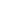 
The Prophet [ Sallallahu wa alaihi wassalam ] said that woman prevails exceedingly over the wise and intelligent, [ While ] , on the other hand, ignorant man prevail over woman, for in them the fierceness of the animal is imprisoned.

They lack tenderness, kindness, and affection, because animality predominates over their [ human ] nature. Love and tenderness are human qualities; anger and lush are animal qualities. 

She [ Women ] is a ray of God, she is not that [ earthly ] beloved: she is creative, you may say she is not created.
Source:Mevlana Jalal ad Din Rumi:  Mathnawi , 1/2531-35


Commentary:Woman is the highest type of earthly beauty [ she is a ray of God ] , but earthly beauty is nothing except in so far as it is a  manifestation and reflexion of Divine attributes .The expressions used in the second hemistich are remarkable. Sweeping aside the veil of form, the poet beholds in woman the eternal Beauty which is the inspirer and object of all love, and regards her, in her essential nature, as the medium par excellence through which that uncreated Beauty reveals itself and exercises creative activity. Allah put all the love for the first time through Eve, and Adam took from her. The woman contains everything, and you can say that she is the real ocean for everything that she has. She has "all" the love. The context here, together with other passages in the Mathnawí, leaves no doubt that what the poet has in view is not the physical functions of woman but the spiritual qualities in her which "create" love in man and cause him to seek union with the true Beloved. 